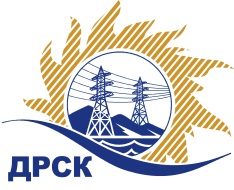 Акционерное Общество«Дальневосточная распределительная сетевая  компания»Протокол заседания Закупочной комиссии по вскрытию поступивших конвертов на процедуру переторжкиг. БлаговещенскСПОСОБ И ПРЕДМЕТ ЗАКУПКИ: Открытый электронный запрос предложений: «Мероприятия по оформлению исходно-разрешительной документации для объектов технологического присоединения (инженерные изыскания, кадастровые работы, проекты межевания, проекты планировки, предпроектные работы) для нужд филиала ХЭС»Плановая стоимость закупки: 9 500 000.00 руб. без учета НДС. Закупка 100 раздел 2.1.1. ГКПЗ 2018 г.ПРИСУТСТВОВАЛИ: Два члена постоянно действующей Закупочной комиссии АО «ДРСК» 1 уровня  ОТМЕТИЛИ:В адрес Организатора закупки поступило 2 заявки в электронном виде на сайте Единой электронной торговой площадки (АО «ЕЭТП»), по адресу в сети «Интернет»: https://rushydro.roseltorg.ru.Вскрытие конвертов было осуществлено в электронном сейфе Организатора закупки на сайте Единой электронной торговой площадки (АО «ЕЭТП»), по адресу в сети «Интернет»: https://rushydro.roseltorg.ruДата и время начала процедуры вскрытия конвертов с предложениями на участие в переторжке: 14:00 часов благовещенского времени  11.12.2017.Место проведения процедуры вскрытия конвертов с заявками на участие в переторжке: на сайте Единой электронной торговой площадки (АО «ЕЭТП»), по адресу в сети «Интернет»: https://rushydro.roseltorg.ruВ конвертах обнаружены заявки следующих участников:Решили:Утвердить протокол заседания закупочной комиссии по вскрытию конвертов, поступивших на процедуру переторжки по открытому запросу предложений.Игнатова Т.А.397-307№ 52/УКС -П11.12.2017№Наименование участника и его адресОбщая цена заявки до переторжки, руб. Общая цена заявки после переторжки, руб. 1ООО "Дальневосточная геодезическая компания" 680000, Российская Федерация, Хабаровский край, Хабаровск, пер. Кустарный, 8 офис (квартира)  2Общая стоимость договора: 9500000.00 Суммарная стоимость единичных расценок: 1135065,00 Общая стоимость договора: 9500000.00 Суммарная стоимость единичных расценок: 596 103,002ООО "Геоинжстрой"
127015, Российская Федерация, г. Москва, Москва г, Новодмитровская ул, д.2, корп.1Общая стоимость договора: 9500000.00 Суммарная стоимость единичных расценок: 1 297 101,21 Общая стоимость договора: 9500000.00 Суммарная стоимость единичных расценок:1 089 000,00 Секретарь Закупочной комиссии:Елисеева М.Г.  _____________________________